RESUME                                                                      VIPUL KUMAR                 											 : H.No.5, Street-4/1 Block-A     								          West Karawal Nagar,: +8882020771							              Delhi-110094: Vipulverma266@gmail.com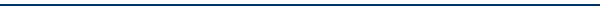 CAREER OBJECTIVETo combine synergistically different elements of my education and personality to contribute to the world of business and to achieve a challenging, dynamic and responsible position that will both utilize and strengthen the skills acquired.SPECIAL ATTRIBUTESExecution & MonitoringCoordination with clientsPROFESSIONAL CREDENTIALS:Diploma in Medical Electronics Eng. With 80%.        From Chhotu Ram Rural Institute Of Technology Kanjhawala Delhi-110081.ACADEMIC CREDENTIALS:B .A (Programming), University of Delhi – with 46.26% marks.Class XII (Arts), G.B.S.S.S. C-2 Yamuna Vihar CBSE Board (Delhi)– 2013 with 62.80% marks   Class X, Govt. Sr. Secondary School, CBSE (Delhi)– 2011 with 58 % marksEXPERIENCE:Currently Working At Mega Medical Services ( Service partner of Konica Minolta Healthcare India Pvt. Ltd).From June ,2016.PERSONAL DETAILS:Date of Birth 		: 	13th Oct. 1995Parents Name	:	Mr Dinesh KumarLanguage known      :           English, HindiSiblings		:	Kirti verma				(Interior Designer, Graduate)Urvashi Verma				(Stenographer, Graduate)Religion		:	HinduGender		:	MaleMarital Status 	:	SingleHobbies		:	Socializing with friends and familyDECLARATION:I declare that the details mentioned above are true to the best of my knowledge.Place:  New Delhi								 	(Vipul Kumar)	